§8405.  Exemption from certain requirements for accredited Montessori schoolsNotwithstanding any provision of this chapter or chapter 1673 or rules adopted pursuant to this chapter or chapter 1673, a nursery school that is accredited as a Montessori school by a national or international accreditation organization may apply to the commissioner for an exemption from those requirements of this chapter or chapter 1673 or rules adopted pursuant to this chapter or chapter 1673 that conflict with the recognized tenets of the Montessori philosophy.  [PL 2005, c. 224, §2 (NEW).]The commissioner shall adopt rules to implement this section.  Rules adopted pursuant to this section are routine technical rules as defined in Title 5, chapter 375, subchapter 2‑A.  [PL 2005, c. 224, §2 (NEW).]SECTION HISTORYPL 2005, c. 224, §2 (NEW). The State of Maine claims a copyright in its codified statutes. If you intend to republish this material, we require that you include the following disclaimer in your publication:All copyrights and other rights to statutory text are reserved by the State of Maine. The text included in this publication reflects changes made through the First Regular and First Special Session of the 131st Maine Legislature and is current through November 1. 2023
                    . The text is subject to change without notice. It is a version that has not been officially certified by the Secretary of State. Refer to the Maine Revised Statutes Annotated and supplements for certified text.
                The Office of the Revisor of Statutes also requests that you send us one copy of any statutory publication you may produce. Our goal is not to restrict publishing activity, but to keep track of who is publishing what, to identify any needless duplication and to preserve the State's copyright rights.PLEASE NOTE: The Revisor's Office cannot perform research for or provide legal advice or interpretation of Maine law to the public. If you need legal assistance, please contact a qualified attorney.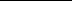 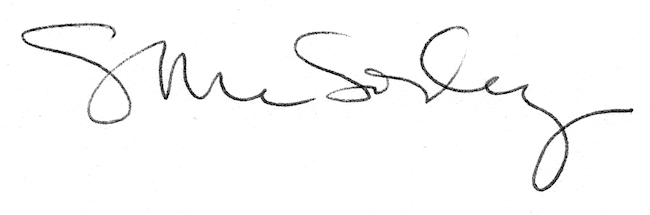 